     كلية التربية بالزلفي تقيم  ورشة عمل بعنوان "مفهوم التعليم والتعلم وطرق التميز"نظمت وكالة الكلية للجودة والتطوير بمبادرة من وحدة التميز في التعليم والتعلم" ورشة عمل بعنوان " مفهوم التعليم والتعلم وطرق التميز) وذلك يوم الثلاثاء 14/11/1435 الساعة الحادية عشر صباحاً بمكتب الجودة حضر الدورة مجموعة من أعضاء هيئة التدريس. قدم الدورة سعادة الدكتور محمود محمد معابرة مشرف وحدة التميز في التعليم والتعلم في كلية التربية وشاركه سعادة الدكتورة عماد  رئيس وحدة الجودة في قسم الدراسات الإسلامية .تناولت الدورة الموضوعات التالية:1- مفهوم التعليم والتعلم .2- أهمية التعليم والتعلم .3- رؤية ورسالة وحدة التميز .4- الاهداف العامة للوحدة ومهام الوحدة .5- جوانب الأداء التدريسي ومقوماته.6- مجالات تطوير التعليم وسبل تطوير الأداء التدريسي لعضو هيئة التدريس في الجامعة وما يحققه من جودة في التعليم العالي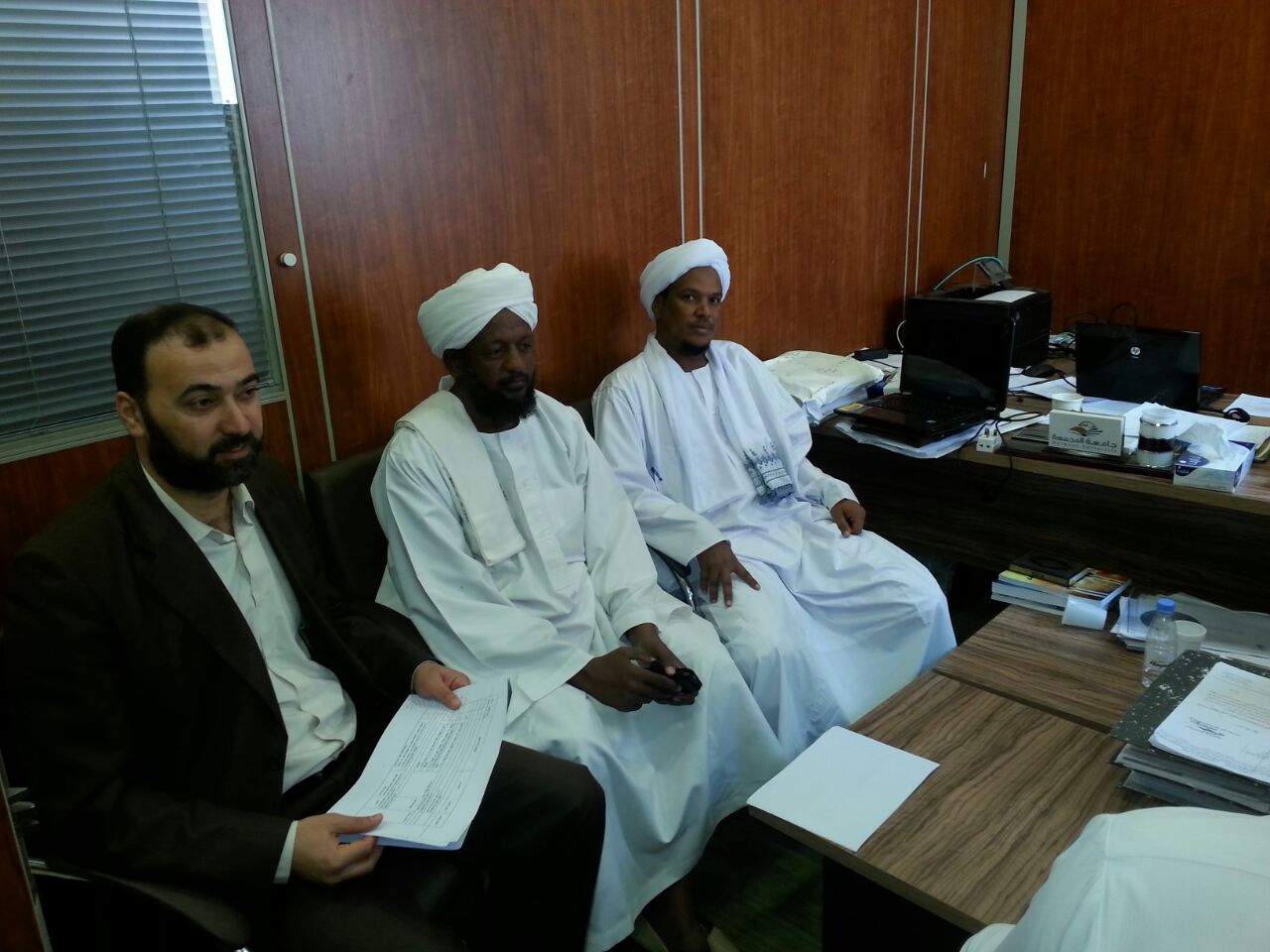 